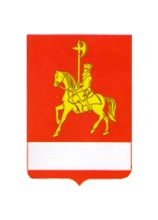 АДМИНИСТРАЦИЯ КАРАТУЗСКОГО РАЙОНАРАСПОРЯЖЕНИЕ13.12.2019                                       Каратузское                                         № 398-рОб утверждении плана проведения плановых проверок при осуществлении закупок для обеспечения муниципальных нужд в Каратузском районе в период январь – июнь 2020 годаВ соответствии со статьей 99 Федерального закона от 5 апреля 2013 г. № 44-ФЗ «О контрактной системе в сфере закупок товаров, работ, услуг для обеспечения государственных и муниципальных нужд», постановления администрации Каратузского района «Об определении органа местного самоуправления муниципального образования Каратузский район, уполномоченного на осуществление контроля в сфере закупок от 25.04.2014 № 414-п ( в редакции от 30.11.2015 № 796-п):1. Утвердить план проведения плановых проверок при осуществлении закупок для обеспечения муниципальных нужд в Каратузском районе в период январь – июнь 2020 года согласно приложению.2. Отделу экономического развития администрации Каратузского района, уполномоченному на осуществление контроля в сфере закупок провести плановую проверку в соответствии с утвержденным планом.3. Контроль за исполнением настоящего распоряжения возложить на заместителя главы района по финансам, экономике – руководителя финансового управления администрации Каратузского района Е.С. Мигла.4. Распоряжение вступает в силу со дня его подписания.Глава района                                                                                          К.А. Тюнин                                                                                                                                                                                                     Приложение                                                                                                                                                                     к распоряжению администрации района                                                                                                                                                                    от 13.12.2019  № 398-рПЛАНотдела экономического развития администрации  Каратузского района(наименование контрольного органа)проведения плановых проверок при осуществлении закупок для обеспечения муниципальных нуждв Каратузском районе на период январь – июнь 2020 года №п/пНаименование субъектаконтроля            ИНН субъекта контроляАдресместонахождения субъекта контроляЦель проведенияпроверкиОснование проведения проверкиСрок проведения проверкиСрок проведения проверки №п/пНаименование субъектаконтроля            ИНН субъекта контроляАдресместонахождения субъекта контроляЦель проведенияпроверкиОснование проведения проверкиМесяц начала проведения проверкиПродолжительность проверки (рабочих дней)1МБУК "Межпоселенческая библиотека Каратузского района"2419005280662850, Красноярский край, Каратузский р-н, Каратузское с, Советская ул, 21соответствие закупки требованиям 44 ФЗплан проверкиМарт5 дней2МБОУ Нижнекурятская СОШ2419004582662853, Красноярский край, Каратузский р-н, Нижние Куряты с, Солнечная ул, д. 10соответствие закупки требованиям 44 ФЗплан проверкиИюнь5 дней